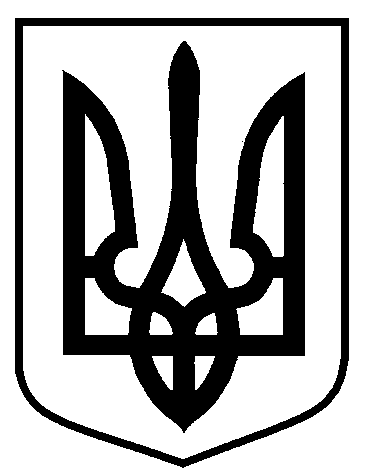 Сумська міська радаВиконавчий комітетРІШЕННЯВід 21.12.2019 №747З метою створення належних умов проживання мешканців у багатоквартирних будинках з підвищеною поверховістю, забезпечення безперебійної експлуатації ліфтів та розроблення механізму проведення капітального ремонту, модернізації, заміни ліфтів та об’єднаної диспетчерської системи для забезпечення якісною та безпечною житлово-комунальною послугою, відповідно до статей 52 Закону України «Про місцеве самоврядування в Україні», виконавчий комітет Сумської міської ради ВИРІШИВ:1. Погодити та внести на розгляд Сумської міської ради питання «Про затвердження Цільової програми капітального ремонту, модернізації, заміни та диспетчеризації ліфтів на 2020-2022 роки» (додається).2. Доручити департаменту інфраструктури міста Сумської міської ради (Павленко В.І.) підготувати відповідний проект рішення на розгляд Сумської міської ради.3. Контроль за виконанням даного рішення покласти на заступника міського голови згідно з розподілом обов’язків.  Міський голова                                                                               О.М. ЛисенкоПавленко 700-590Розіслати: Журба О.І., Павленко В.І.Про внесення на розгляд Сумської міської ради питання «Про затвердження Цільової програми капітального ремонту, модернізації, заміни та диспетчеризації ліфтів на 2020-2022 роки»